INDICAÇÃO Nº 2097/2021                        Ementa: Iluminação pública –                                                                                              Bairro: MacucoSr. Presidente:O  vereador  Thiago Samasso  solicita  que  seja encaminhado  a  Excelentíssima  Sra. Prefeita Municipal a seguinte indicação:            .Iluminação pública no bairro Macuco. Necessário dar destaque  especial a Estrada Noboro Hirayama, que, totalmente desamparada de iluminação pública, ocasionam  grande vulnerabilidade aos munícipes que circulam no local.JUSTIFICATIVA:A referida via conta com relevante número de usuários, que vêm relatando falta de segurança no local.Pedimos, assim, que sejam tomadas as devidas providências na referida via com prioridade, bem como se proceda às medidas indicadas em toda extensão do bairro.Valinhos, 25 de outubro  de 2021.___________________THIAGO SAMASSOVereador – PSD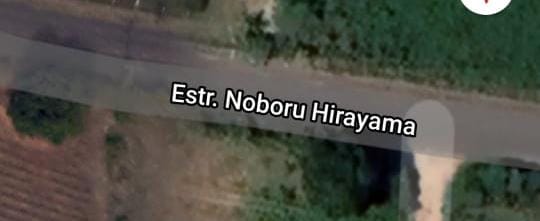 